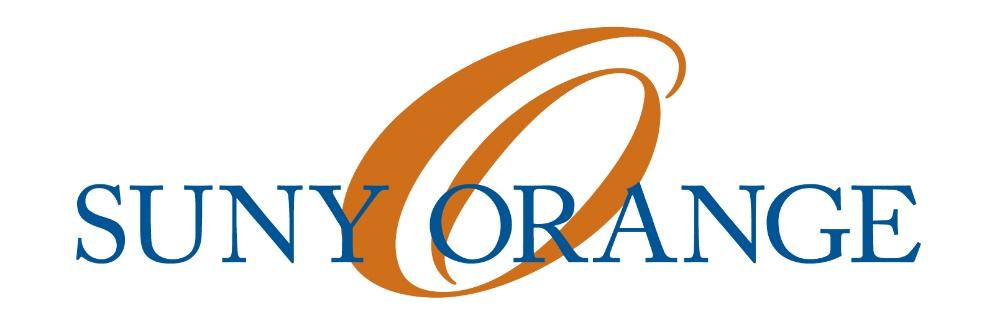 Newburgh Student SenateMeeting called to order at 11:05am Oct. 5th, 2017Attendance: Bolaji, Sandra, Zabrina, Wilfredo Soto, Jenn Knox, Rosy Santiago, Juan Carlos Piñeiro and Steve HarpstTransitional Chair’s ReportGerriane Brusati and Madeline Torres-Diaz:Gerriane Brusati is the Vice President of Student services and she gave an overview of what she does for the college.Madeline Torres-Diaz is the Associate Vice President for student engagement and completion. Both thanked us for stepping up and becoming senators and congratulated us. Gerriane gave us a packet to refer in regards to student finances and reviewed it. Both Madeline and Gerriane have concerns about getting students more involved as senators.Madeline informally proposed having a consultant come in and see where we can make improvements. There will be a formal proposal later on. Madeline and Gerriane ended by saying if they have any questions, concerns, or ideas, feel free to contact them.Elections:Each candidate delivered a speech.President: BolajiVP: ZabrinaSecretary: RosyPromotions: SandraTreasurer: WillColt Night: We will meet here in the office tomorrow (10/6/17) at 3:15pm for carpooling.Therapy Dogs: Zabrina and Juan Carlos gave an overview of what NBOA had planned for hopefully bringing therapy dogs for stress free zone for the students.Due to time, Jen motioned to table the subjectZabrina seconds motion5-0-0Senate Networking event:Senators will be contacted via group me for details and ideas.Will Motions to end the meetingJen seconds5-0-0Meeting End Time: 12:35pm